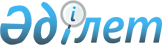 О признании утратившими силу некоторых постановлений акимата города АстаныПостановление акимата города Астаны от 30 июля 2013 года № 107-1266

      В соответствии с законами Республики Казахстан от 24 марта 1998 года «О нормативных правовых актах» и от 23 января 2001 года «О местном государственном управлении и самоуправлении в Республике Казахстан» акимат города Астаны ПОСТАНОВЛЯЕТ:



      1. Признать утратившими силу с 1 августа 2013 года:



      1) постановление акимата города Астаны от 30 июня 2009 года № 22-610п «Об утверждении государственного образовательного заказа на подготовку специалистов с техническим и профессиональным, послесредним образованием на 2009-2010 учебный год» (зарегистрировано в Реестре государственной регистрации нормативных правовых актов от 16 июля 2009 года № 587, опубликовано в газетах «Астана ақшамы» от 17 сентября 2009 года № 103 (2424), «Вечерняя Астана» от 17 сентября 2009 года № 111 (2412);



      2) постановление акимата города Астаны от 16 июня 2011 года № 22-542п «О внесении изменений в постановление акимата города Астаны от 30 июня 2009 года № 22-610п «Об утверждении государственного образовательного заказа на подготовку специалистов с техническим и профессиональным, послесредним образованием на 2009-2010 учебный год» (зарегистрировано в Реестре государственной регистрации нормативных правовых актов от 28 июня 2011 года № 680, опубликовано в газетах «Астана ақшамы» от 14 июля 2011 года № 78 (2688) и «Вечерняя Астана» от 14 июля 2011 года № 83 (2693).



      2. Руководителю Государственного учреждения «Управление образования города Астаны» принять необходимые меры, вытекающие из настоящего постановления.



      3. Контроль за исполнением настоящего постановления возложить на заместителя акима города Астаны Балаеву А.Г.      И.о. акима                                  С. Хорошун
					© 2012. РГП на ПХВ «Институт законодательства и правовой информации Республики Казахстан» Министерства юстиции Республики Казахстан
				